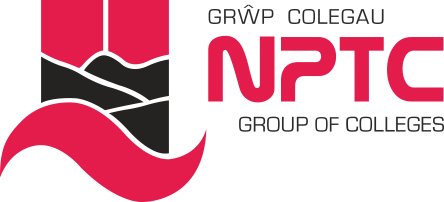 Manyleb y PersonSwyddog Iechyd a Llesiant HanfodolDymunolCymwysterauCymhwyster lefel 4 mewn disgyblaeth berthnasol (HNC neu gyfatebol)*Profiad perthnasol*Cymhwyster Lefel 2 mewn Saesneg (TGAU neu gymhwyster cyfatebol)*Cymhwyster Lefel 2 mewn Mathemateg (TGAU neu gymhwyster cyfatebol) *Yn hyddysg mewn TG at lefel 3 *Profiad o weithio mewn rôl sy'n ymdrin â myfyrwyr*Cymhwyster Cymorth Cyntaf Iechyd Meddwl*Tystysgrif Cymorth Cyntaf *Cymhwyster Marsial Tân *AmgylchiadauGallu gweithio’n hyblyg, gan gynnwys boreau cynnar, gyda'r hwyr a phenwythnosau * Gallu teithio i gyflawni dyletswyddau’r swydd fel y bo’r angen *Sgiliau PersonolSgiliau llythrennedd / rhifedd / ysgrifennu nodiadau ardderchog*Sgiliau trefnu ardderchog*Gallu blaenoriaethu llwyth gwaith*Gallu gweithio'n annibynnol *Gallu arfer barn gadarn*Sgiliau datrys problemau da*Gallu gweithio i derfynau amser*Gallu gweithio mewn amgylcheddau dysgu gwahanol/mewn amrywiaeth o leoliadau, yn cynnwys gweithio o bell.*Gallu parchu cyfrinachedd*Sgiliau rhyngbersonolSgiliau cyfathrebu ardderchog - yn ysgrifenedig ac ar lafar*Gallu cymell eraill*Gallu meithrin perthynas waith dda gyda staff a dysgwyr*Cydymdeimlad at anghenion ac amgylchiadau dysgwyr*Gallu cyfathrebu yn Gymraeg*Priodoleddau PersonolYmrwymiad i Ansawdd *Ymrwymiad i Iechyd a Diogelwch*Ymrwymiad i Ddatblygiad Proffesiynol Parhaus*Ymrwymiad i Amrywiaeth*Proffesiynol*Diplomyddol*Dibynadwy*Hyblyg*Yn dangos cydymdeimlad*Yn dangos menter*